Saint Ann Conference, Saint Vincent de Paul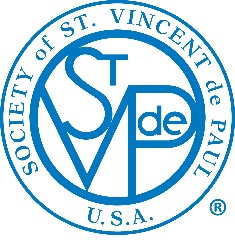 			August 13, 2019 Call to Order; Opening PrayerPresident Tish Galu opened the meeting at 9:30 and  welcomed all, offering copies of prayer cards for guests and new members.  She asked everyone to pray for our members, their families and neighbors in need.Deacon Jack asked for prayers for Dolores Walchek, a deceased parishioner of long standing.  Then, after leading us in the Opening Prayer, he showed a video of aid given in wake of Hurricane Katrina.  The video relates to Module 6, Session 6.3 which will be shown at the August 27 meeting.Welcome to Visitors and NewcomersThe leader of SVDP Council, Chuck Merit, was introduced.  He praised our conference and planned to observe our meeting today.  New members then introduced themselves..Approval of Minutes and Membership UpdateThe members present approved the minutes of the June meeting by a voice vote.Treasurer’s ReportChecking account balance 7/1/2019	  	  $39.567 Revenues	   	  $  9,816 Expenses		  $17,245  Balance	7/31/2019	  $32,138 The Treasurer noted three large expenses this month:  	
Food Lion gift cards $3,753, a special neighbor situation $3900. (with twinning from other SVDP's, and a donation to SVDP Domestic Disaster relief of $5,000.Team MeetingsTish directed teams to meet for 15 minutes to discuss activities, such as Gift cards for August and distribution of school supplies.  She relayed that computer training is ongoing with Team 4 this week.Tish thanked those who aided our neighbor who was burned out.  She described  two calls aiding the homeless and reiterated that SVDP has a policy of no cash to be given out ever.Report on the Regional Meeting in Emmitsburg, MD Carol Curran reported that about 150 people heard Father Gregory speak on "Where to Go to Encounter Jesus." The answer: "Go to the Poor." He continued on to say that "We are called to leave our comfort zone." Explaining why, how and what we do will motivate people, he advised.Furniture Team/Garden Team ReportMike Galu thanked those who hefted furniture to and from the bazaar.  He also thanked  an anonymous donor for the very helpful auto trailer.  A modest donation to SVDP  was made by each  donor and each purchaser for  picking  up and delivering the furniture.  Treasurer Helen Simmons will will provide a furniture income  statement.Fund Raising Team Report Joe Lane reported that the Mediterranean Dinner at the Rectory, to be presented 	 by a Syrian family, is sold out.The Very Important Charities (VIC) Dance in October is also sold out.Carol Curran suggested that  Dine & Donate events be added to the National  SVDP E-Gazette.    Extended Care Team ReportAid was given to a neighbor with an auto repossession problem with the result that the dealer took back the car, forgave the loan, offered to assist in finding another car and cited his company's support for SVDP in Lewes!Darlene asked for additional volunteers for the committee.President's RemarksVolunteers will meet on August 19 and 20 to organize school supplies to go in approximately 75 backpacks. At this time additional donations may be left in Masterson Hall.The SVDP Annual Mass and Dinner will be held at St. Jude the Apostle Church in Lewes-September 20 at 2 p.m.. All members are invited. Since SVDP St. Ann's conference is nearby, it is expected to have a large representation.To keep communication lines clear, only Dan DiLuzio and Tish will communicate and meet with the Saint Ann's Office Manager regarding the bulletin.This winter brings a Homeless Shelter for Men, open every night from December 1 to March 31, to the Disciples of Christ Christian Church in downtown Bethany Beach. Volunteers are needed to help with registration, make meals, launder bedding and stay overnight.The CROP Hunger Walk, which supports our SVDP Food Pantry and others, will be held on October 20.  Suggestions for and discussion of expanded Vincentian Activities or other activities.God's Little Devotional Book was presented and described to the members.Trish read a thank you note from the William Clarke family for prayers for their son.Spiritual Formation-individual spiritual formation and Session from "Serving in Hope"Our group will read Module 6, Section 6.3 for the August 27 meeting.Other Business/Member QuestionsA question was asked as to why so many Team Reports were necessary. Tish answered that some were for statistics and some were to keep other Team Leaders informed.Upcoming MeetingsThe Spiritual Formation Meeting will be on Tuesday, August 27, at 3:30 p.m. In Delaney Hall.  Closing PrayerFather Martin gave the closing prayer at 10:55.RegularTuesday, September 10 at 9:30 AM in Delaney HallFormationThursday, August 27 at 3:30 PM in Delaney Hall